Beste ouders,De Sint is net vertrokken. Alle verkleedspullen en speelmateriaal zijn opgeborgen. Nu hebben we de kerstboom uitgehaald en is het tijd om uit te kijken naar Kerstmis.Kerstmis komt eraan!!!We maken een attribuut voor bij de NieuwjaarsbriefWe versieren de klas en de kerstboomWe vertellen aan elkaar wat we weten over Kerst aan de hand van woorden en noteren dit op een groot blad papierWe schilderen een kerstboom naar eigen kunnen en stempelen (2kk) of knippen(3KK) kerstballen voor in de boomDe kleuters leren een NieuwjaarsliedjeWe bekijken en benoemen eens wat er allemaal in de kerstboom hangtWe kijken in de kinderbijbel naar het KerstverhaalWe schrijven zelf onze naam in onze NieuwjaarsbriefDe kleuters staan stil bij de betekenis van Kerstmis en de adventskransWe mogen met pincetten kerstballen (mini pompons) op een kersboom leggenWe oefenen ook eens op hoeveelheden met kerstballenDe kleuters mogen ook eens meten met slingers (langste, korste)we gaan ook eens kerstballen sorteren: materiaal, kleur, vormEr worden nog verder pakjes gemaakt aan de inpaktafelEr wordt volop getekend met kerstsjablonen: ballen, bomen, engeltjes, sterren, sneeuwster, sneeuwman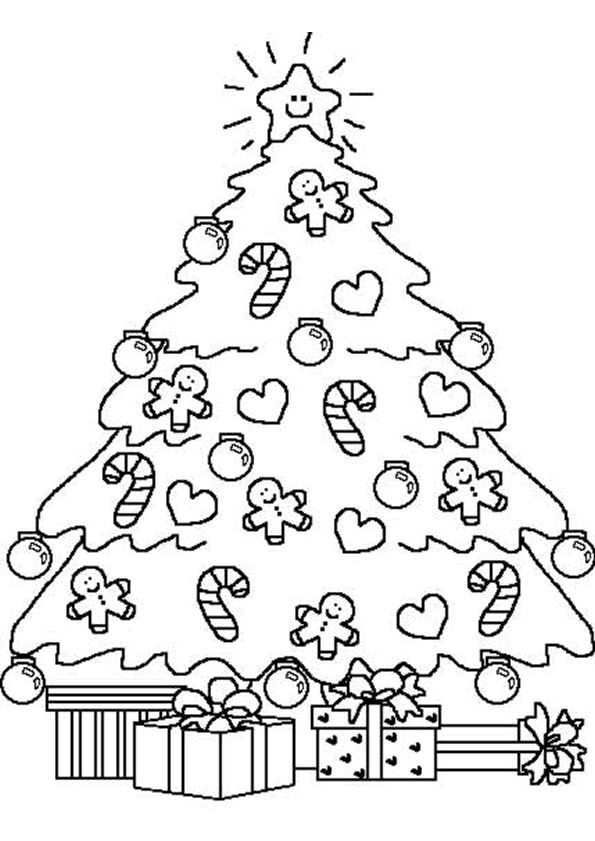 We houden een kleine kerstviering… Sfeervolle groeten,Juf Christine en Juf Anja 